Publicado en América Latina el 22/02/2024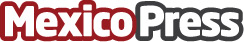 DigiCert explica cómo controlar los activos para prepararse hacia la computación postcuánticaSegún DigiCert la transición a la criptografía resistente a los cuánticos es una tarea importante. Pero al identificar y administrar los cripto activos, las organizaciones pueden sentar las bases para un futuro digital, seguro y confiableDatos de contacto:DigiCert LatamDigiCert PR Latam3125893314Nota de prensa publicada en: https://www.mexicopress.com.mx/digicert-explica-como-controlar-los-activos Categorías: Internacional Programación Software Ciberseguridad Innovación Tecnológica Actualidad Empresarial http://www.mexicopress.com.mx